แผนการจัดการเรียนรู้“STEM Space Adventure Project”(เดินทางข้ามดวงดาว)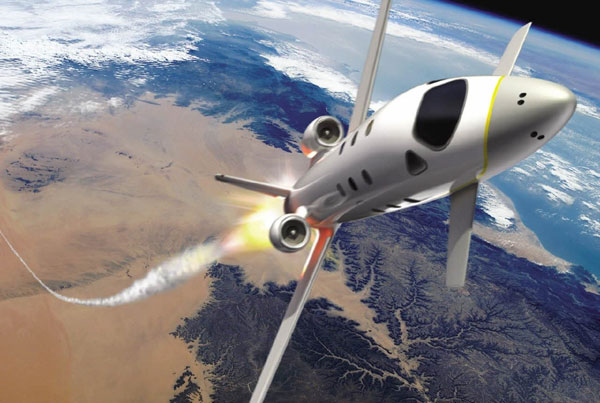 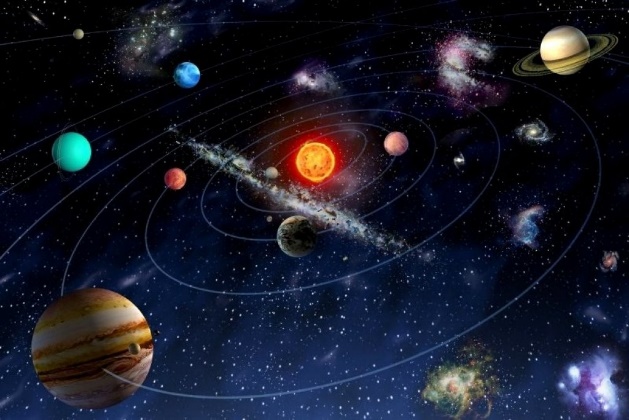 STEM Space Adventure Project (เดินทางข้ามดวงดาว)ตารางนี้แสดงถึงกระบวนการเรียนรู้ที่ผู้สอนอาจนำไปประยุกต์ใช้และประเมินผลได้ ซึ่งสามารถนำการจัดการเรียนรู้อื่นมามาประยุกต์ใช้ได้ด้วย และผู้สอนอาจหาวิธีปรับกระบวนการเรียนรู้ตามความเหมาะสมของกลุ่มผู้เรียนและสภาพแวดล้อมภายในโรงเรียนเกณฑ์การให้คะแนนนี้ได้กล่าวถึงเพียงมิติเดียวในส่วนของการให้คะแนนทั่วไปตามที่อธิบายข้างต้น นับเป็นวิธีหนึ่งที่แสดงให้เห็นว่าครูผู้สอนสามารถอธิบายและให้คะแนนตามผลงานของผู้เรียน ขอแนะนำว่าครูผู้สอนควรกำหนดระดับของความสำเร็จในมิติอื่นๆ ของเกณฑ์การให้คะแนนด้วยระดับชั้นมัธยมศึกษาปีที่ 2ระดับชั้นมัธยมศึกษาปีที่ 2STEM Projectคำอธิบายกิจกรรมการเรียนรู้การเรียนรู้ที่จะทำให้ผู้เรียนมีการเรียนรู้ได้อย่างต่อเนื่องหรือเรียนรู้ได้ตลอดชีวิตคือ ต้องรู้สึกมีความสุขและสนุกกับการเรียนรู้ สิ่งหนึ่งที่สามารถทำได้ในขณะที่ผู้เรียนเรียนในโรงเรียนก็คือ การที่ให้ผู้เรียนไม่รู้สึกว่ากำลังเรียนอยู่หรือต้องเรียน จำเป็นต้องท่อง ต้องรู้ เพราะต้องเอาไปสอบ แต่ให้เห็นว่าเรื่องที่กำลังเรียนเป็นการเรียนรู้และเรื่องนั้นๆ เป็นส่วนหนึ่งของชีวิตของเขา การเชื่อมโยงจากห้องเรียนโยงไปสู่ชีวิตจริงเป็นสิ่งจำเป็นและสำคัญ หากทำได้แล้วนั้น ทุกสิ่งทุกอย่างที่กำลังเรียนรู้ก็จะอยู่ในความสนใจของผู้เรียนทั้งหมด เพราะมันเกี่ยวกับชีวิตของเขานั่นเอง อย่างกิจกรรมที่จะได้เรียนในเรื่องนี้ก็เป็นเรื่องที่เกี่ยวข้องกับตัวผู้เรียนเช่นกัน กระบวนการเรียนรู้นอกจากจะเน้นเนื้อหาที่ผู้เรียนจะต้องรู้แล้ว ยังจะชี้ให้เห็นความสำคัญของเรื่องนี้ กิจกรรมต่างๆ ก็จะเกี่ยวโยงกับชีวิตของผู้เรียนจริงๆ หากเป็นแบบนี้ การเรียนรู้จะเกิดได้ต่อเนื่อง และจะต่อยอดไปสู่เรื่องอื่นๆ ได้อีกด้วยคำอธิบายกิจกรรมการเรียนรู้การเรียนรู้ที่จะทำให้ผู้เรียนมีการเรียนรู้ได้อย่างต่อเนื่องหรือเรียนรู้ได้ตลอดชีวิตคือ ต้องรู้สึกมีความสุขและสนุกกับการเรียนรู้ สิ่งหนึ่งที่สามารถทำได้ในขณะที่ผู้เรียนเรียนในโรงเรียนก็คือ การที่ให้ผู้เรียนไม่รู้สึกว่ากำลังเรียนอยู่หรือต้องเรียน จำเป็นต้องท่อง ต้องรู้ เพราะต้องเอาไปสอบ แต่ให้เห็นว่าเรื่องที่กำลังเรียนเป็นการเรียนรู้และเรื่องนั้นๆ เป็นส่วนหนึ่งของชีวิตของเขา การเชื่อมโยงจากห้องเรียนโยงไปสู่ชีวิตจริงเป็นสิ่งจำเป็นและสำคัญ หากทำได้แล้วนั้น ทุกสิ่งทุกอย่างที่กำลังเรียนรู้ก็จะอยู่ในความสนใจของผู้เรียนทั้งหมด เพราะมันเกี่ยวกับชีวิตของเขานั่นเอง อย่างกิจกรรมที่จะได้เรียนในเรื่องนี้ก็เป็นเรื่องที่เกี่ยวข้องกับตัวผู้เรียนเช่นกัน กระบวนการเรียนรู้นอกจากจะเน้นเนื้อหาที่ผู้เรียนจะต้องรู้แล้ว ยังจะชี้ให้เห็นความสำคัญของเรื่องนี้ กิจกรรมต่างๆ ก็จะเกี่ยวโยงกับชีวิตของผู้เรียนจริงๆ หากเป็นแบบนี้ การเรียนรู้จะเกิดได้ต่อเนื่อง และจะต่อยอดไปสู่เรื่องอื่นๆ ได้อีกด้วยคำอธิบายกิจกรรมการเรียนรู้การเรียนรู้ที่จะทำให้ผู้เรียนมีการเรียนรู้ได้อย่างต่อเนื่องหรือเรียนรู้ได้ตลอดชีวิตคือ ต้องรู้สึกมีความสุขและสนุกกับการเรียนรู้ สิ่งหนึ่งที่สามารถทำได้ในขณะที่ผู้เรียนเรียนในโรงเรียนก็คือ การที่ให้ผู้เรียนไม่รู้สึกว่ากำลังเรียนอยู่หรือต้องเรียน จำเป็นต้องท่อง ต้องรู้ เพราะต้องเอาไปสอบ แต่ให้เห็นว่าเรื่องที่กำลังเรียนเป็นการเรียนรู้และเรื่องนั้นๆ เป็นส่วนหนึ่งของชีวิตของเขา การเชื่อมโยงจากห้องเรียนโยงไปสู่ชีวิตจริงเป็นสิ่งจำเป็นและสำคัญ หากทำได้แล้วนั้น ทุกสิ่งทุกอย่างที่กำลังเรียนรู้ก็จะอยู่ในความสนใจของผู้เรียนทั้งหมด เพราะมันเกี่ยวกับชีวิตของเขานั่นเอง อย่างกิจกรรมที่จะได้เรียนในเรื่องนี้ก็เป็นเรื่องที่เกี่ยวข้องกับตัวผู้เรียนเช่นกัน กระบวนการเรียนรู้นอกจากจะเน้นเนื้อหาที่ผู้เรียนจะต้องรู้แล้ว ยังจะชี้ให้เห็นความสำคัญของเรื่องนี้ กิจกรรมต่างๆ ก็จะเกี่ยวโยงกับชีวิตของผู้เรียนจริงๆ หากเป็นแบบนี้ การเรียนรู้จะเกิดได้ต่อเนื่อง และจะต่อยอดไปสู่เรื่องอื่นๆ ได้อีกด้วยเวลาเรียนที่แนะนำ12 คาบเรียนโดยประมาณ12 คาบเรียนโดยประมาณทักษะเฉพาะที่พึงมีทักษะทางคณิตศาสตร์เบื้องต้น ทักษะการแก้ปัญหาทางวิทยาศาสตร์ทักษะการออกแบบเชิงวิศวกรรมทักษะการใช้คอมพิวเตอร์และเทคโนโลยีสารสนเทศทักษะทางศิลปะการคิดวิเคราะห์ การคิดสร้างสรรค์ การคิดแก้ปัญหาการทำงานเป็นทีมทักษะทางคณิตศาสตร์เบื้องต้น ทักษะการแก้ปัญหาทางวิทยาศาสตร์ทักษะการออกแบบเชิงวิศวกรรมทักษะการใช้คอมพิวเตอร์และเทคโนโลยีสารสนเทศทักษะทางศิลปะการคิดวิเคราะห์ การคิดสร้างสรรค์ การคิดแก้ปัญหาการทำงานเป็นทีมเนื้อหาที่ใช้ในการประเมินวิชาวิทยาศาสตร์ระบบสุริยะกาแล็กซี่และเอกภพกลุ่มดาวฤกษ์เทคโนโลยีอวกาศกระบวนการทางวิทยาศาสตร์วิชาเทคโนโลยีการออกแบบและเทคโนโลยีการใช้เทคโนโลยีให้เหมาะสมกับงานอาชีพการใช้อินเทอร์เน็ตค้นหาความรู้การใช้โปรแกรมคอมพิวเตอร์เป็นเครื่องมือในการทำงาน การใช้โปรแกรมคอมพิวเตอร์ออกแบบกระบวนการคิดและการทำงาน (เช่น การเขียนผังความคิด Mind Mapping  การเขียนผังงาน Flowchart  ผังคุมกำหนดงาน Gantt Chart เป็นต้น)การออกแบบและจัดทำโปสเตอร์ Infographic (เช่น MS PowerPoint, Canva, Photoshop เป็นต้น)การใช้โปรแกรมประยุกต์ในการสำรวจอวกาศ (เช่น Google Maps, Google Sky เป็นต้น)วิชาวิศวกรรมศาสตร์แสง เงา และการมองเห็นลักษณะทางกายภาพของดาวเคราะห์ในระบบสุริยะแรงโน้มถ่วงเวลากับการเคลื่อนที่ด้วยความเร็วแสงโครงสร้างของอวกาศตามทฤษฏีสัมพัทธภาพทั่วไปการออกแบบเชิงวิศวกรรมอย่างง่ายระบุปัญหารวบรวมข้อมูลและแนวคิดที่เกี่ยวข้องกับปัญหา ออกแบบวิธีการแก้ปัญหา วางแผนและดำเนินการแก้ปัญหา ทดสอบ ประเมินผล และปรับปรุงผลงาน นำเสนอผลงานวิชาคณิตศาสตร์ขนาด และพื้นที่ทิศ และมุมระยะทาง ความเร็ว และเวลาอัตราส่วน สัดส่วน และร้อยละการนำเสนอข้อมูลเนื้อหาที่ใช้ในการประเมินวิชาวิทยาศาสตร์ระบบสุริยะกาแล็กซี่และเอกภพกลุ่มดาวฤกษ์เทคโนโลยีอวกาศกระบวนการทางวิทยาศาสตร์วิชาเทคโนโลยีการออกแบบและเทคโนโลยีการใช้เทคโนโลยีให้เหมาะสมกับงานอาชีพการใช้อินเทอร์เน็ตค้นหาความรู้การใช้โปรแกรมคอมพิวเตอร์เป็นเครื่องมือในการทำงาน การใช้โปรแกรมคอมพิวเตอร์ออกแบบกระบวนการคิดและการทำงาน (เช่น การเขียนผังความคิด Mind Mapping  การเขียนผังงาน Flowchart  ผังคุมกำหนดงาน Gantt Chart เป็นต้น)การออกแบบและจัดทำโปสเตอร์ Infographic (เช่น MS PowerPoint, Canva, Photoshop เป็นต้น)การใช้โปรแกรมประยุกต์ในการสำรวจอวกาศ (เช่น Google Maps, Google Sky เป็นต้น)วิชาวิศวกรรมศาสตร์แสง เงา และการมองเห็นลักษณะทางกายภาพของดาวเคราะห์ในระบบสุริยะแรงโน้มถ่วงเวลากับการเคลื่อนที่ด้วยความเร็วแสงโครงสร้างของอวกาศตามทฤษฏีสัมพัทธภาพทั่วไปการออกแบบเชิงวิศวกรรมอย่างง่ายระบุปัญหารวบรวมข้อมูลและแนวคิดที่เกี่ยวข้องกับปัญหา ออกแบบวิธีการแก้ปัญหา วางแผนและดำเนินการแก้ปัญหา ทดสอบ ประเมินผล และปรับปรุงผลงาน นำเสนอผลงานวิชาคณิตศาสตร์ขนาด และพื้นที่ทิศ และมุมระยะทาง ความเร็ว และเวลาอัตราส่วน สัดส่วน และร้อยละการนำเสนอข้อมูลเนื้อหาที่ใช้ในการประเมินวิชาวิทยาศาสตร์ระบบสุริยะกาแล็กซี่และเอกภพกลุ่มดาวฤกษ์เทคโนโลยีอวกาศกระบวนการทางวิทยาศาสตร์วิชาเทคโนโลยีการออกแบบและเทคโนโลยีการใช้เทคโนโลยีให้เหมาะสมกับงานอาชีพการใช้อินเทอร์เน็ตค้นหาความรู้การใช้โปรแกรมคอมพิวเตอร์เป็นเครื่องมือในการทำงาน การใช้โปรแกรมคอมพิวเตอร์ออกแบบกระบวนการคิดและการทำงาน (เช่น การเขียนผังความคิด Mind Mapping  การเขียนผังงาน Flowchart  ผังคุมกำหนดงาน Gantt Chart เป็นต้น)การออกแบบและจัดทำโปสเตอร์ Infographic (เช่น MS PowerPoint, Canva, Photoshop เป็นต้น)การใช้โปรแกรมประยุกต์ในการสำรวจอวกาศ (เช่น Google Maps, Google Sky เป็นต้น)วิชาวิศวกรรมศาสตร์แสง เงา และการมองเห็นลักษณะทางกายภาพของดาวเคราะห์ในระบบสุริยะแรงโน้มถ่วงเวลากับการเคลื่อนที่ด้วยความเร็วแสงโครงสร้างของอวกาศตามทฤษฏีสัมพัทธภาพทั่วไปการออกแบบเชิงวิศวกรรมอย่างง่ายระบุปัญหารวบรวมข้อมูลและแนวคิดที่เกี่ยวข้องกับปัญหา ออกแบบวิธีการแก้ปัญหา วางแผนและดำเนินการแก้ปัญหา ทดสอบ ประเมินผล และปรับปรุงผลงาน นำเสนอผลงานวิชาคณิตศาสตร์ขนาด และพื้นที่ทิศ และมุมระยะทาง ความเร็ว และเวลาอัตราส่วน สัดส่วน และร้อยละการนำเสนอข้อมูลจุดประสงค์การเรียนรู้ด้านความรู้เข้าใจและอธิบายองค์ประกอบของระบบสุริยะ และเปรียบเทียบคาบการโคจรของดาวเคราะห์ต่างๆเข้าใจและอธิบายเกี่ยวกับกาแล็กซีและเอกภพเข้าใจและอธิบายเกี่ยวกับกลุ่มดาวฤกษ์และการใช้ประโยชน์อธิบายความก้าวหน้าและประโยชน์ของเทคโนโลยีอวกาศเข้าใจและอธิบายกระบวนการทางวิทยาศาสตร์เข้าใจถึงความหลากหลายของการแสดงจำนวนและการใช้จำนวนในชีวิตจริงเข้าใจถึงผลที่เกิดขึ้นจากการดำเนินการของจำนวนและความสัมพันธ์ระหว่างการดำเนินการต่างๆ และสามารถใช้การดำเนินการในการแก้ปัญหาเข้าใจถึงอัตราส่วน สัดส่วน ร้อยละ และสามารถนำไปใช้ในการแก้โจทย์ปัญหาที่พบในชีวิตจริงได้หลากหลายเข้าใจเกี่ยวกับการคาดคะเนเวลา ระยะทาง ขนาด และพื้นที่ เป็นการบอกค่าประมาณโดยไม่ได้วัดจริง โดยใช้วิธีการคาดคะเนในรูปแบบต่างๆ ตามความเหมาะสมเข้าใจถึงการนำเสนอข้อมูลในรูปแผนภูมิรูปวงกลม เป็นการนำเสนอข้อมูลที่เป็นปริมาณให้ชัดเจน น่าสนใจ และสามารถเปรียบเทียบข้อมูลให้เห็นเป็นรูปธรรมดูง่ายขึ้นเข้าใจถึงเทคโนโลยีที่นำมาใช้ในออกแบบและการทำงานต่างๆด้านทักษะ/กระบวนการใช้ความรู้ ทักษะ และกระบวนการทางคณิตศาสตร์ในการแก้ปัญหาในสถานการณ์ต่างๆ ได้อย่างเหมาะสมใช้ความรู้ ทักษะ และกระบวนการทางวิทยาศาสตร์ในการแก้ปัญหาในสถานการณ์ต่างๆ ได้อย่างเหมาะสมใช้ความรู้ ทักษะ และกระบวนการออกแบบเชิงวิศวกรรมในการแก้ปัญหาสถานการณ์ต่างๆ ได้อย่างเหมาะสมให้เหตุผลประกอบการตัดสินใจและสรุปผลได้อย่างเหมาะสมใช้ภาษาและสัญลักษณ์ทางคณิตศาสตร์ในการสื่อสาร สื่อความหมาย และการนำเสนอได้อย่างถูกต้องเชื่อมโยงความรู้ต่างๆ ในคณิตศาสตร์กับศาสตร์อื่นๆมีความคิดริเริ่มสร้างสรรค์ในการแก้ปัญหาและสร้างสรรค์ผลงานใช้เทคโนโลยีมาเป็นเครื่องมือแก้ปัญหาในสถานการณ์ต่างๆ ได้อย่างเหมาะสมมีทักษะในการทำงานเป็นทีมมีทักษะการคิดด้านคุณลักษณะมีความรับผิดชอบมีความสนใจใฝ่เรียนรู้มีความรอบคอบมีระเบียบวินัยมีการทำงานอย่างเป็นระบบตระหนักในคุณค่าของวิชา STEM (วิทยาศาสตร์ เทคโนโลยี วิศวกรรมศาสตร์ คณิตศาสตร์)มีเจตคติที่ดีต่อวิชา STEM (วิทยาศาสตร์ เทคโนโลยี วิศวกรรมศาสตร์ คณิตศาสตร์)ด้านความรู้เข้าใจและอธิบายองค์ประกอบของระบบสุริยะ และเปรียบเทียบคาบการโคจรของดาวเคราะห์ต่างๆเข้าใจและอธิบายเกี่ยวกับกาแล็กซีและเอกภพเข้าใจและอธิบายเกี่ยวกับกลุ่มดาวฤกษ์และการใช้ประโยชน์อธิบายความก้าวหน้าและประโยชน์ของเทคโนโลยีอวกาศเข้าใจและอธิบายกระบวนการทางวิทยาศาสตร์เข้าใจถึงความหลากหลายของการแสดงจำนวนและการใช้จำนวนในชีวิตจริงเข้าใจถึงผลที่เกิดขึ้นจากการดำเนินการของจำนวนและความสัมพันธ์ระหว่างการดำเนินการต่างๆ และสามารถใช้การดำเนินการในการแก้ปัญหาเข้าใจถึงอัตราส่วน สัดส่วน ร้อยละ และสามารถนำไปใช้ในการแก้โจทย์ปัญหาที่พบในชีวิตจริงได้หลากหลายเข้าใจเกี่ยวกับการคาดคะเนเวลา ระยะทาง ขนาด และพื้นที่ เป็นการบอกค่าประมาณโดยไม่ได้วัดจริง โดยใช้วิธีการคาดคะเนในรูปแบบต่างๆ ตามความเหมาะสมเข้าใจถึงการนำเสนอข้อมูลในรูปแผนภูมิรูปวงกลม เป็นการนำเสนอข้อมูลที่เป็นปริมาณให้ชัดเจน น่าสนใจ และสามารถเปรียบเทียบข้อมูลให้เห็นเป็นรูปธรรมดูง่ายขึ้นเข้าใจถึงเทคโนโลยีที่นำมาใช้ในออกแบบและการทำงานต่างๆด้านทักษะ/กระบวนการใช้ความรู้ ทักษะ และกระบวนการทางคณิตศาสตร์ในการแก้ปัญหาในสถานการณ์ต่างๆ ได้อย่างเหมาะสมใช้ความรู้ ทักษะ และกระบวนการทางวิทยาศาสตร์ในการแก้ปัญหาในสถานการณ์ต่างๆ ได้อย่างเหมาะสมใช้ความรู้ ทักษะ และกระบวนการออกแบบเชิงวิศวกรรมในการแก้ปัญหาสถานการณ์ต่างๆ ได้อย่างเหมาะสมให้เหตุผลประกอบการตัดสินใจและสรุปผลได้อย่างเหมาะสมใช้ภาษาและสัญลักษณ์ทางคณิตศาสตร์ในการสื่อสาร สื่อความหมาย และการนำเสนอได้อย่างถูกต้องเชื่อมโยงความรู้ต่างๆ ในคณิตศาสตร์กับศาสตร์อื่นๆมีความคิดริเริ่มสร้างสรรค์ในการแก้ปัญหาและสร้างสรรค์ผลงานใช้เทคโนโลยีมาเป็นเครื่องมือแก้ปัญหาในสถานการณ์ต่างๆ ได้อย่างเหมาะสมมีทักษะในการทำงานเป็นทีมมีทักษะการคิดด้านคุณลักษณะมีความรับผิดชอบมีความสนใจใฝ่เรียนรู้มีความรอบคอบมีระเบียบวินัยมีการทำงานอย่างเป็นระบบตระหนักในคุณค่าของวิชา STEM (วิทยาศาสตร์ เทคโนโลยี วิศวกรรมศาสตร์ คณิตศาสตร์)มีเจตคติที่ดีต่อวิชา STEM (วิทยาศาสตร์ เทคโนโลยี วิศวกรรมศาสตร์ คณิตศาสตร์)เกณฑ์การประเมินคุณภาพของแนวคิดจากการคิดสะท้อนกลับและการอภิปรายกระบวนการคิดจากการถามคำถามและการให้เหตุผลในการตอบความคิดเห็นร่วมและความคิดเห็นเดิมที่สะท้อนให้เห็นจากผลงานในห้องเรียนการคิดวิเคราะห์โจทย์อย่างมีเหตุผลเป็นขั้นเป็นตอนการคิดสร้างสรรค์ผลงานจากการคิดคำถามและกิจกรรมการเรียนรู้คุณภาพของแนวคิดจากการคิดสะท้อนกลับและการอภิปรายกระบวนการคิดจากการถามคำถามและการให้เหตุผลในการตอบความคิดเห็นร่วมและความคิดเห็นเดิมที่สะท้อนให้เห็นจากผลงานในห้องเรียนการคิดวิเคราะห์โจทย์อย่างมีเหตุผลเป็นขั้นเป็นตอนการคิดสร้างสรรค์ผลงานจากการคิดคำถามและกิจกรรมการเรียนรู้ความเชื่อมโยงต่อหลักสูตรใช้ภาษาและสัญลักษณ์ทางคณิตศาสตร์ในการสื่อสาร สื่อความหมายและการนำเสนอได้อย่างชัดเจนใช้วิธีการที่หลากหลายในการแก้ไขปัญหาใช้ความรู้ ทักษะและกระบวนการทางคณิตศาสตร์ได้อย่างเหมาะสม ใช้เทคโนโลยีในการแก้ปัญหาได้อย่างเหมาะสม ให้เหตุผลประกอบการตัดสินใจและสรุปผลได้อย่างเหมาะสมสามารถเรียนรู้และเข้าใจในการตั้งคำถาม รวมทั้งการสืบค้นทางกระบวนการทางวิทยาศาสตร์สามารถกำหนดเรื่องที่สนใจศึกษาค้นคว้าและแนวทางการศึกษาที่ถูกต้องตามหลักการทางวิทยาศาสตร์สามารถตั้งสมมติฐานที่ดีในการตั้งคำถาม เพื่อการทดลองและตรวจสอบสมมุติฐานรู้จักตัวแปรต่างๆ ที่เกี่ยวข้องกับการทดลองเข้าใจการสร้างแบบจำลองหรือรูปแบบเพื่ออธิบายผลหรือแสดงผลการทดลองสามารถนำแนวคิดและกระบวนการทางวิทยาศาสตร์ไปประยุกต์ใช้มีความคิดริเริ่มสร้างสรรค์  มีความสามารถในการอธิบาย ชี้แจง แปลความ ตีความ การประยุกต์ดัดแปลงและนำไปใช้ มีมุมมองที่หลากหลาย ให้ความสำคัญและใส่ใจในความรู้สึกของผู้อื่น รู้จักตนเองมีความสามารถในการสื่อสาร การคิด การแก้ปัญหา การใช้ทักษะชีวิตและการใช้เทคโนโลยีใช้ภาษาและสัญลักษณ์ทางคณิตศาสตร์ในการสื่อสาร สื่อความหมายและการนำเสนอได้อย่างชัดเจนใช้วิธีการที่หลากหลายในการแก้ไขปัญหาใช้ความรู้ ทักษะและกระบวนการทางคณิตศาสตร์ได้อย่างเหมาะสม ใช้เทคโนโลยีในการแก้ปัญหาได้อย่างเหมาะสม ให้เหตุผลประกอบการตัดสินใจและสรุปผลได้อย่างเหมาะสมสามารถเรียนรู้และเข้าใจในการตั้งคำถาม รวมทั้งการสืบค้นทางกระบวนการทางวิทยาศาสตร์สามารถกำหนดเรื่องที่สนใจศึกษาค้นคว้าและแนวทางการศึกษาที่ถูกต้องตามหลักการทางวิทยาศาสตร์สามารถตั้งสมมติฐานที่ดีในการตั้งคำถาม เพื่อการทดลองและตรวจสอบสมมุติฐานรู้จักตัวแปรต่างๆ ที่เกี่ยวข้องกับการทดลองเข้าใจการสร้างแบบจำลองหรือรูปแบบเพื่ออธิบายผลหรือแสดงผลการทดลองสามารถนำแนวคิดและกระบวนการทางวิทยาศาสตร์ไปประยุกต์ใช้มีความคิดริเริ่มสร้างสรรค์  มีความสามารถในการอธิบาย ชี้แจง แปลความ ตีความ การประยุกต์ดัดแปลงและนำไปใช้ มีมุมมองที่หลากหลาย ให้ความสำคัญและใส่ใจในความรู้สึกของผู้อื่น รู้จักตนเองมีความสามารถในการสื่อสาร การคิด การแก้ปัญหา การใช้ทักษะชีวิตและการใช้เทคโนโลยีความเชื่อมโยงต่อวิชาอื่นๆ ที่เกี่ยวข้องกันศักยภาพการสร้างผลงาน และนำเสนอด้วยเทคโนโลยีหรือ Application เชื่อมโยงกับการทำงานด้านศิลปะ การออกแบบและการคิดสร้างสรรค์เชื่อมโยงการอ่าน วิเคราะห์ ตีความ ด้วยศาสตร์ของวิชาภาษาไทยเชื่อมโยงกับเรื่องอุตุนิยมวิทยาและธรณีวิทยาเชื่อมโยงกับเรื่องปรากฏการณ์ทางดาราศาสตร์เชื่อมโยงกับเรื่องเทคโนโลยีอวกาศและภูมิสารสนเทศเชื่อมโยงกับเรื่องประวัติศาสตร์และวิวัฒนาการอวกาศเชื่อมโยงกับเรื่องดาราศาสตร์กับสถาปัตยกรรมเชื่อมโยงกับเรื่องเวลา ฤดูกาล และการวางแผนเดินทางศักยภาพการใช้ภาษาในการนำเสนอผลงาน หรือการนำเสนอด้วยภาษาต่างประเทศศักยภาพการสร้างผลงาน และนำเสนอด้วยเทคโนโลยีหรือ Application เชื่อมโยงกับการทำงานด้านศิลปะ การออกแบบและการคิดสร้างสรรค์เชื่อมโยงการอ่าน วิเคราะห์ ตีความ ด้วยศาสตร์ของวิชาภาษาไทยเชื่อมโยงกับเรื่องอุตุนิยมวิทยาและธรณีวิทยาเชื่อมโยงกับเรื่องปรากฏการณ์ทางดาราศาสตร์เชื่อมโยงกับเรื่องเทคโนโลยีอวกาศและภูมิสารสนเทศเชื่อมโยงกับเรื่องประวัติศาสตร์และวิวัฒนาการอวกาศเชื่อมโยงกับเรื่องดาราศาสตร์กับสถาปัตยกรรมเชื่อมโยงกับเรื่องเวลา ฤดูกาล และการวางแผนเดินทางศักยภาพการใช้ภาษาในการนำเสนอผลงาน หรือการนำเสนอด้วยภาษาต่างประเทศเว็บไซต์และสื่อสิ่งพิมพ์อื่น ๆตัวอย่างเกี่ยวกับ “การเรียนรู้เรื่องอวกาศ”https://www.youtube.com/watch?v=4OFtIKTmZuohttps://www.youtube.com/watch?v=1XtObZHWrs4https://www.youtube.com/watch?v=oqOWlgMt_0oตัวอย่างเกี่ยวกับ “เรื่องเล่าจากดวงอาทิตย์”https://www.youtube.com/watch?v=gJnq2z9iCsAzzhttps://www.youtube.com/watch?v=G7CD5R1W45Qตัวอย่างเกี่ยวกับ “แบบจำลองจักรวาลบนยางยืด”https://www.youtube.com/watch?v=IERTGTkN_6gตัวอย่างเกี่ยวกับ “หลุมดำ: ความลับ ณ ใจกลางกาแล็กซี”https://www.youtube.com/watch?v=h55FEVKBlEwตัวอย่างเกี่ยวกับ “12 กลุ่มดาวจักรราศี”https://www.parentsone.com/12-zodiac/https://www.youtube.com/watch?v=WM0JRFKuwF4ตัวอย่างเกี่ยวกับ “การใช้งาน Google Sky และ Google Maps Space เปิดแผนที่จักรวาล พาท่องอวกาศ”https://men.kapook.com/view62178.htmlhttps://mindphp.com/บทความ/33-google/4820-space-google-maps.htmlhttps://www.youtube.com/watch?v=8PdWc0wt_hAตัวอย่างเกี่ยวกับ “การเรียนรู้เรื่องอวกาศ”https://www.youtube.com/watch?v=4OFtIKTmZuohttps://www.youtube.com/watch?v=1XtObZHWrs4https://www.youtube.com/watch?v=oqOWlgMt_0oตัวอย่างเกี่ยวกับ “เรื่องเล่าจากดวงอาทิตย์”https://www.youtube.com/watch?v=gJnq2z9iCsAzzhttps://www.youtube.com/watch?v=G7CD5R1W45Qตัวอย่างเกี่ยวกับ “แบบจำลองจักรวาลบนยางยืด”https://www.youtube.com/watch?v=IERTGTkN_6gตัวอย่างเกี่ยวกับ “หลุมดำ: ความลับ ณ ใจกลางกาแล็กซี”https://www.youtube.com/watch?v=h55FEVKBlEwตัวอย่างเกี่ยวกับ “12 กลุ่มดาวจักรราศี”https://www.parentsone.com/12-zodiac/https://www.youtube.com/watch?v=WM0JRFKuwF4ตัวอย่างเกี่ยวกับ “การใช้งาน Google Sky และ Google Maps Space เปิดแผนที่จักรวาล พาท่องอวกาศ”https://men.kapook.com/view62178.htmlhttps://mindphp.com/บทความ/33-google/4820-space-google-maps.htmlhttps://www.youtube.com/watch?v=8PdWc0wt_hAตัวอย่างเกี่ยวกับ “การเรียนรู้เรื่องอวกาศ”https://www.youtube.com/watch?v=4OFtIKTmZuohttps://www.youtube.com/watch?v=1XtObZHWrs4https://www.youtube.com/watch?v=oqOWlgMt_0oตัวอย่างเกี่ยวกับ “เรื่องเล่าจากดวงอาทิตย์”https://www.youtube.com/watch?v=gJnq2z9iCsAzzhttps://www.youtube.com/watch?v=G7CD5R1W45Qตัวอย่างเกี่ยวกับ “แบบจำลองจักรวาลบนยางยืด”https://www.youtube.com/watch?v=IERTGTkN_6gตัวอย่างเกี่ยวกับ “หลุมดำ: ความลับ ณ ใจกลางกาแล็กซี”https://www.youtube.com/watch?v=h55FEVKBlEwตัวอย่างเกี่ยวกับ “12 กลุ่มดาวจักรราศี”https://www.parentsone.com/12-zodiac/https://www.youtube.com/watch?v=WM0JRFKuwF4ตัวอย่างเกี่ยวกับ “การใช้งาน Google Sky และ Google Maps Space เปิดแผนที่จักรวาล พาท่องอวกาศ”https://men.kapook.com/view62178.htmlhttps://mindphp.com/บทความ/33-google/4820-space-google-maps.htmlhttps://www.youtube.com/watch?v=8PdWc0wt_hAเครื่องมือและอุปกรณ์การเรียนรู้เครื่องมือและอุปกรณ์การเรียนรู้เครื่องโปรเจคเตอร์/ TVเครื่องคอมพิวเตอร์ และอินเทอร์เน็ตไวท์บอร์ด และปากกาไวท์บอร์ดกระดาษปรู๊ฟกระดาษ Post-itฟิวเจอร์บอร์ดปากกาหมึกสี/สีชอล์ค/สีไม้เครื่องโปรเจคเตอร์/ TVเครื่องคอมพิวเตอร์ และอินเทอร์เน็ตไวท์บอร์ด และปากกาไวท์บอร์ดกระดาษปรู๊ฟกระดาษ Post-itฟิวเจอร์บอร์ดปากกาหมึกสี/สีชอล์ค/สีไม้เครื่องโปรเจคเตอร์/ TVเครื่องคอมพิวเตอร์ และอินเทอร์เน็ตไวท์บอร์ด และปากกาไวท์บอร์ดกระดาษปรู๊ฟกระดาษ Post-itฟิวเจอร์บอร์ดปากกาหมึกสี/สีชอล์ค/สีไม้ขั้นที่ระยะเวลาบทบาทของผู้สอนและผู้เรียนโอกาสหรือสิ่งที่นำมาใช้ประเมินผล1ชั่วโมงที่1 - 2Kick off (นักดาราศาสตร์น้อย)ผู้สอนและผู้เรียนช่วยกันคิดและแลกเปลี่ยนเรียนรู้จากประสบการณ์เกี่ยวกับช่วงเวลากลางวันและกลางคืนว่า เราเห็นท้องฟ้ามีอะไรที่แตกต่างหรือเหมือนกันบ้าง ?  และ เราเห็นดวงอาทิตย์และดวงจันทร์ขึ้นและตกทางทิศใด ?ผู้สอนให้ผู้เรียนแบ่งกลุ่มแล้ว แจกแผ่นกระดาษข้อความที่เป็นความรู้เกี่ยวกับเรื่องความสัมพันธ์ของโลก ดวงอาทิตย์ และดวงจันทร์ และปรากฏการณ์ธรรมชาติ ซึ่งผู้สอนอาจออกแบบแผ่นความรู้ที่มีข้อเท็จและจริงให้ผู้เรียนแยกแยะและเชื่อมโยงความรู้ เพื่อใช้ในการคิดและจำลองความสัมพันธ์ของโลก ดวงอาทิตย์ และดวงจันทร์ ได้อย่างง่าย เช่นดวงจันทร์เป็นบริวารของโลกโลกหมุนรอบตัวเองใช้เวลา 23 ชม. 56 นาที 4.09 วินาที หรือประมาณ 1 วันดวงอาทิตย์เป็นศูนย์กลางของระบบสุริยะโลกโคจรรอบดวงอาทิตย์ใช้เวลาประมาณ 365 วัน หรือ 1 ปีฯลฯผู้สอนให้ผู้เรียนแต่ละกลุ่มร่วมกันระดมความคิดและช่วยกันแยกข้อเท็จจริงจากแผ่นกระดาษข้อความความรู้แต่ละแผ่นที่ได้รับออกเป็น 3 หัวข้อ คือ จริง เท็จ และไม่แน่ใจผู้สอนแจกวัสดุอุปกรณ์ให้ผู้เรียนแต่ละกลุ่มดังนี้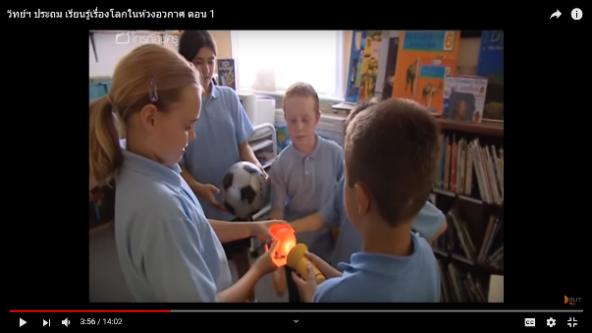 ไฟฉายแทนดวงอาทิตย์ลูกบอลยางแทนดวงจันทร์ลูกบอลยางแทนโลก (ดาวเคราะห์)แผ่นกระดาษที่มีเชือกสำหรับห้อยคอการแลกเปลี่ยนเรียนรู้ร่วมกันกระบวนการคิดจากการถามคำถามและการให้เหตุผลในการตอบการตอบคำถามอย่างมีเหตุผล/วิธีคิดในการได้มาซึ่งคำตอบความกล้าแสดงความคิดเห็นของตนเองอย่างมีเหตุผล และเปิดใจรับฟังความคิดเห็นของผู้อื่นคุณภาพของแนวคิดจากการคิดสะท้อนกลับและการอภิปรายขั้นที่ระยะเวลาบทบาทของผู้สอนและผู้เรียนโอกาสหรือสิ่งที่นำมาใช้ประเมินผลจากนั้นให้ผู้เรียนแต่ละกลุ่มช่วยกันคิด ออกแบบและจำลองความสัมพันธ์ของโลก ดวงอาทิตย์ และดวงจันทร์ หรือปรากฏการณ์ธรรมชาติ เช่น การเกิดกลางวัน-กลางคืน การขึ้น-ตกของดวงจันทร์ รูปร่างดวงจันทร์ที่เปลี่ยนแปลงไป สุริยุปราคา จันทรุปราคา ฯลฯ ซึ่งผู้สอนอาจให้ผู้เรียนสืบค้นข้อมูลความรู้หรือแลกเปลี่ยนเรียนรู้ได้ตามความเหมาะสม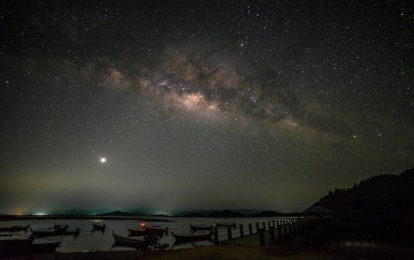 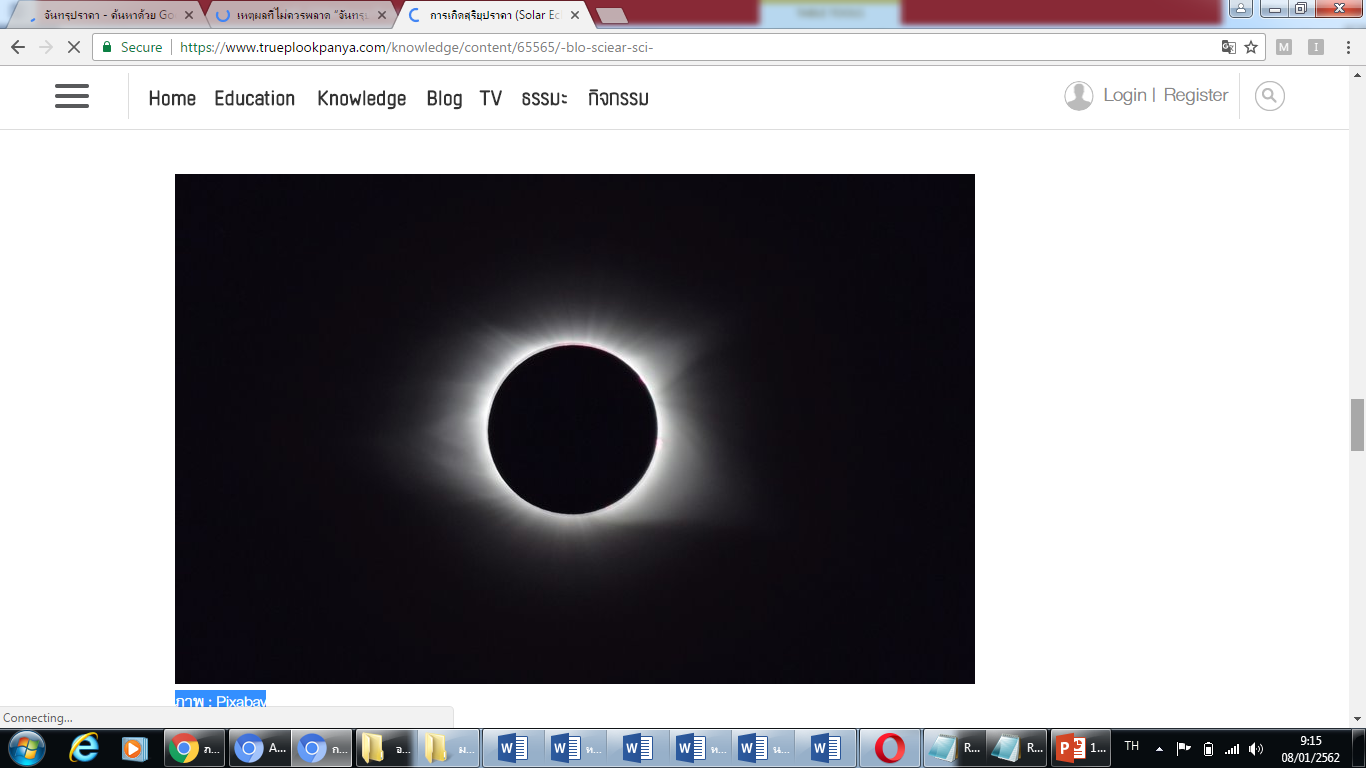 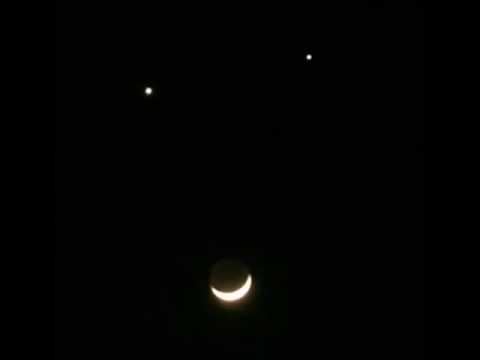 ให้กลุ่มผู้เรียนเตรียมนำเสนอแบบจำลองที่แสดงความสัมพันธ์ของโลก ดวงอาทิตย์ และดวงจันทร์ หรือปรากฏการณ์ธรรมชาติ โดยให้คิดวิธีการนำเสนอที่น่าตื่นเต้นและเข้าใจง่าย พร้อมทั้งตั้งข้อสันนิษฐานถึงสิ่งที่อาจจะเกิดขึ้นกับโลกในอนาคต (ถ้าเป็นอย่างนี้จะเกิดอะไรขึ้นบ้าง แล้วจะทำอย่างไรต่อไปได้บ้าง) มา 1 เหตุการณ์ เช่น ถ้าโลกหมุนช้าลงจะเกิดอะไรขึ้นบ้าง ถ้าพระอาทิตย์ดับสูญจะเกิดอะไรขึ้นบ้าง ฯลฯให้ผู้เรียนแต่ละกลุ่มนำเสนอผลงาน โดยเพื่อนกลุ่มอื่นๆ รับฟัง ซักถามข้อสงสัย ชื่นชมให้กำลังใจ ซึ่งผู้สอนอาจเอื้ออำนวยการเรียนรู้ให้กับผู้เรียนด้วยการสร้างบรรยากาศแลกเปลี่ยนเรียนรู้อย่างเป็นกัลยาณมิตรและการตั้งคำถามเชิงสร้างสรรค์ เมื่อนำเสนอผลงานกันครบทุกกลุ่มแล้ว ผู้สอนชวนผู้เรียนคิดว่า ถ้าเราอยู่นอกโลกเราจะพบเจออะไรบ้าง เดินทางไปอย่างไร ใช้เวลาเท่าไร ความเป็นอยู่การใช้ชีวิตจะเป็นอย่างไร ?  จากนั้นผู้สอนและผู้เรียนร่วมกันวางแผนโครงงาน อวกาศ: เดินทางข้ามดวงดาว (Space Adventure)  ตลอดระยะเวลาประมาณ 8 ชั่วโมง โดยให้ผู้เรียนช่วยกันคิด ค้นหาข้อมูล ดูหลักสูตรของระดับชั้น ว่าต้องเรียนรู้เรื่องอะไรบ้าง ? ต้องเรียนรู้วิชาอะไรบ้าง ?ต้องมีพื้นฐานการเรียนรู้อะไรมาก่อนบ้าง ?ขั้นที่ระยะเวลาบทบาทของผู้สอนและผู้เรียนโอกาสหรือสิ่งที่นำมาใช้ประเมินผลผู้สอนและผู้เรียนช่วยกันเขียนความคิดเห็นลงใน Mind Mapping เช่นหัวข้อความรู้ของระดับชั้นที่เกี่ยวข้องกับโครงงานเรื่องที่จำเป็นต้องรู้ก่อนถึงจะทำโครงงานนี้ได้Field trip ที่อยากไปเรียนรู้นอกสถานที่วิทยากรที่อยากเชิญมาให้ความรู้หรือมาทำ Workshop ในโครงงานผลงานที่อยากจะทำตอนท้ายโครงงานแนวทางการนำเสนอผลงานหรือการจัดนิทรรศการตอนปิดโครงงานจากนั้นนำ Mind Mapping โครงงานนี้แปะไว้ที่ผนังห้อง เพื่อให้ผู้เรียนได้เห็นบ่อยๆ ซึ่งเป็นการทบทวนหรือตรวจสอบตนเองและกลุ่มตลอดการเรียนรู้ในโครงงานนี้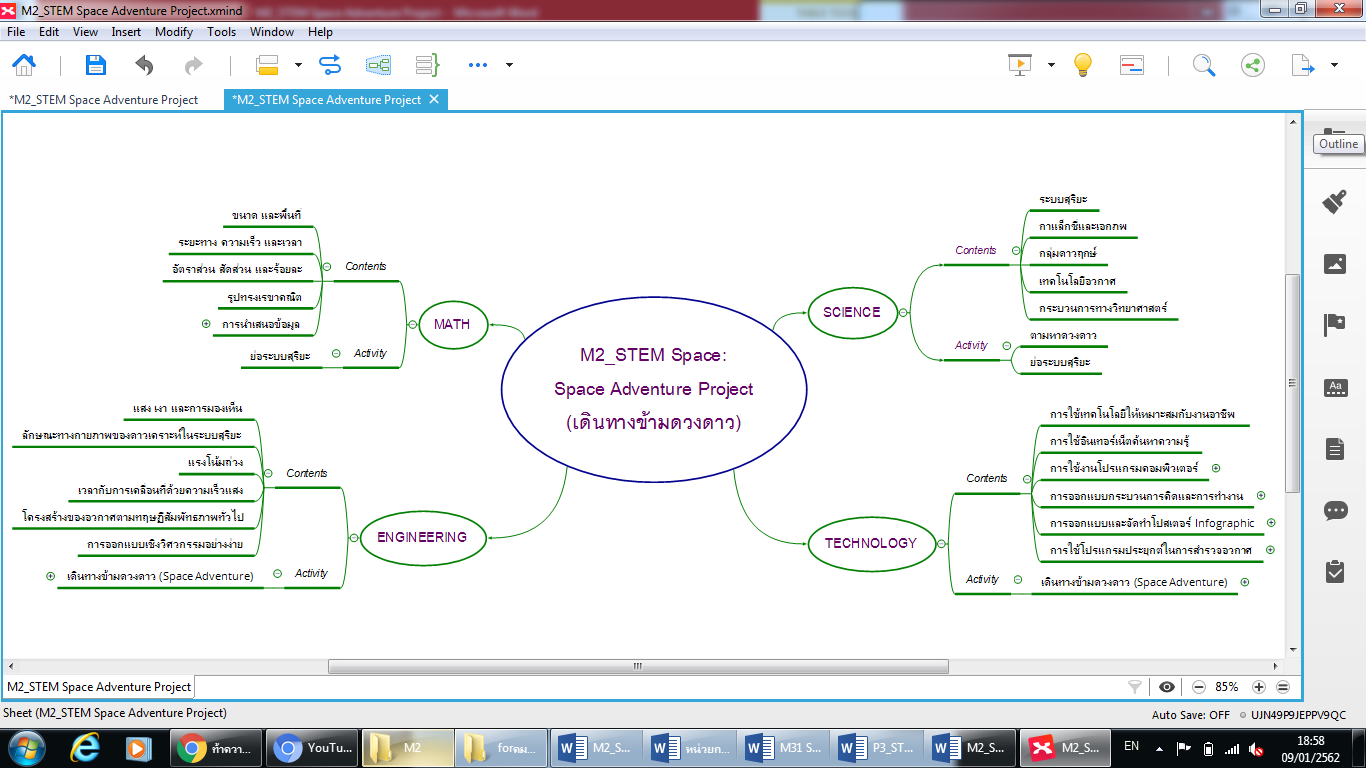 2ชั่วโมงที่3 - 6วิชา วิทยาศาสตร์วิชา คณิตศาสตร์ผู้สอนให้ผู้เรียนได้เรียนรู้เรื่องพื้นฐานที่จำเป็นต่อการทำโครงงาน ซึ่งอาจจะสอดแทรกหัวข้อความรู้ในขณะทำกิจกรรมต่างๆ ได้ เช่นระบบสุริยะกาแล็กซี่และเอกภพกลุ่มดาวฤกษ์เทคโนโลยีอวกาศกระบวนการทางวิทยาศาสตร์ขั้นที่ระยะเวลาบทบาทของผู้สอนและผู้เรียนโอกาสหรือสิ่งที่นำมาใช้ประเมินผลขนาด และพื้นที่ทิศ และมุมระยะทาง ความเร็ว และเวลาอัตราส่วน สัดส่วน และร้อยละการนำเสนอข้อมูลกิจกรรม: ตามหาดวงดาวผู้สอนถามถึงประสบการณ์ของผู้เรียนเกี่ยวกับการดูดวงดาวบนท้องฟ้าว่า เราเคยเห็นกลุ่มดาวฤกษ์อะไรบ้างบนท้องฟ้ายามค่ำคืน ?  และชวนผู้เรียนคิดว่า ดาวฤกษ์กับดาวเคราะห์ต่างกันอย่างไร ?ผู้สอนเกริ่นให้ความรู้ผู้เรียนว่า ดาวฤกษ์เป็นดาวที่มีแสงในตัวเอง ในท้องฟ้ามีดาวฤกษ์จำนวนมาก มีสีและอุณหภูมิแตกต่างกัน นักดาราศาสตร์ได้จัดกลุ่มดาวฤกษ์เป็น 88 กลุ่ม ประกอบด้วยกลุ่มดาวจักรราศี 12 กลุ่ม และกลุ่มดาวนอกราศีอีก 76 กลุ่ม จากนั้นผู้สอนให้ผู้เรียนสังเกตภาพจำลองการมองเห็นของผู้สังเกตดาวจาก Application Star Chart ที่ประเทศไทย ตุรกี และไอซ์แลนด์ จากซ้ายไปขวาตามลำดับ แล้วผู้สอนชวนผู้เรียนคิดว่าเมื่อมองไปที่ดาวเหนือที่เวลาเดียวกัน แต่ทำไมมุมเงยจึงต่างกัน (คำตอบคือมุมเงยต่างกันเพราะละติจูดของผู้สังเกตที่ต่างกันนั่นเอง)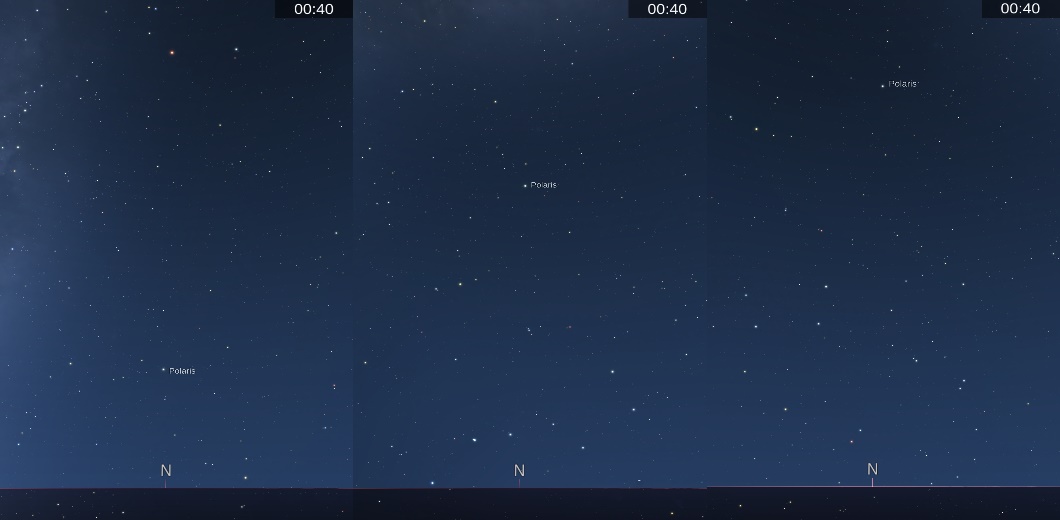 การคิด ออกแบบ และสร้างสรรค์ผลงานการวางแผนและลงมือปฏิบัติงานตาม กระบวนการทางวิทยาศาสตร์และการออกแบบเชิงวิศวกรรมการทำงานอย่างเป็นขั้นเป็นตอนกระบวนการคิดจากการถามคำถามและการให้เหตุผลในการตอบการตอบคำถามอย่างมีเหตุผล/วิธีคิดในการได้มาซึ่งคำตอบความกล้าแสดงความคิดเห็นของตนเองอย่างมีเหตุผล และเปิดใจรับฟังความคิดเห็นของผู้อื่นการแลกเปลี่ยนเรียนรู้ร่วมกันคุณภาพของแนวคิดจากการคิดสะท้อนกลับและการอภิปรายขั้นที่ระยะเวลาบทบาทของผู้สอนและผู้เรียนโอกาสหรือสิ่งที่นำมาใช้ประเมินผลผู้สอนให้ผู้เรียนแบ่งกลุ่ม ช่วยกันคิด วางแผน และออกแบบวิธีการสังเกตดวงดาว โดยแต่ละกลุ่มจะต้องเลือกกลุ่มดาวฤกษ์นำเสนอ 2 กลุ่มดาว คือ กลุ่มดาวจักรราศีและกลุ่มดาวนอกจักรราศี อย่างละ 1 กลุ่มดาว และอธิบายวิธีการสังเกตดวงดาว เช่น วัน เวลา ทิศทาง มุมเงย ระยะห่างระหว่างดาว ลักษณะรูปภาพที่เกิดขึ้น เครื่องมือช่วย ฯลฯ  พร้อมทั้งยกตัวอย่างดวงดาวในค่ำคืนนี้ที่อยากเชิญชวนให้เพื่อนๆ ดู และแนะนำวิธีการสังเกตดวงดาวอีกด้วย ซึ่งผู้สอนอาจแนะนำการใช้งานโปรแกรม Stellarium ท้องฟ้าจำลองเพื่อใช้ในการสังเกตลักษณะดวงดาวให้ผู้เรียนแต่ละกลุ่มลงมือสร้างสรรค์ผลงาน ซึ่งผู้เรียนอาจช่วยกันค้นคว้าข้อมูลจากอินเทอร์เน็ต หรือแหล่งข้อมูลอื่นๆ เช่น หนังสือ วารสาร ซักถามผู้รู้ ฯลฯ ได้อย่างอิสระ จากนั้นรวบรวมข้อมูลความรู้ที่มีมาช่วยกันระดมความคิดและเตรียมนำเสนอผลงาน โดยให้ผู้เรียนแต่ละกลุ่มสรุปผลงานในรูปแบบโปสเตอร์ Infographic ด้วยการเขียนที่สั้นๆ กระชับ มีรูปภาพประกอบชัดเจน ตกแต่งสีสันสวยงามเมื่อผู้เรียนสร้างสรรค์ผลงานเรียบร้อยแล้ว ให้ผู้เรียนแต่ละกลุ่มร่วมกันนำเสนอผลงาน โดยเพื่อนกลุ่มอื่นๆ รับฟัง ซักถามข้อสงสัย ชื่นชมให้กำลังใจ ซึ่งผู้สอนอาจเอื้ออำนวยการเรียนรู้ให้กับผู้เรียนด้วยการสร้างบรรยากาศแลกเปลี่ยนเรียนรู้อย่างเป็นกัลยาณมิตรและการตั้งคำถามเชิงสร้างสรรค์ เมื่อนำเสนอผลงานกันครบทุกกลุ่มแล้ว ผู้สอนและผู้เรียนร่วมกันสรุปการเรียนรู้และอภิปรายแสดงความคิดเห็นว่า ดาวฤกษ์เกิดจากอะไร ?  สีของดาวฤกษ์มีความสัมพันธ์กับอุณหภูมิผิวของดาวฤกษ์หรือไม่ อย่างไร ?  และ ความรู้เกี่ยวกับดาวฤกษ์นี้สามารถนำไปใช้ประโยชน์อะไรได้บ้าง ?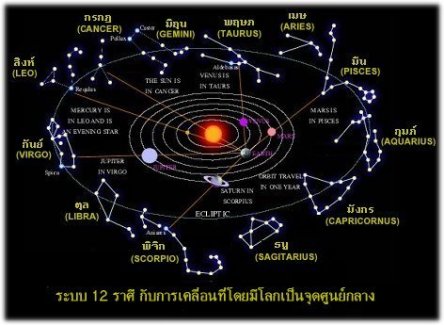 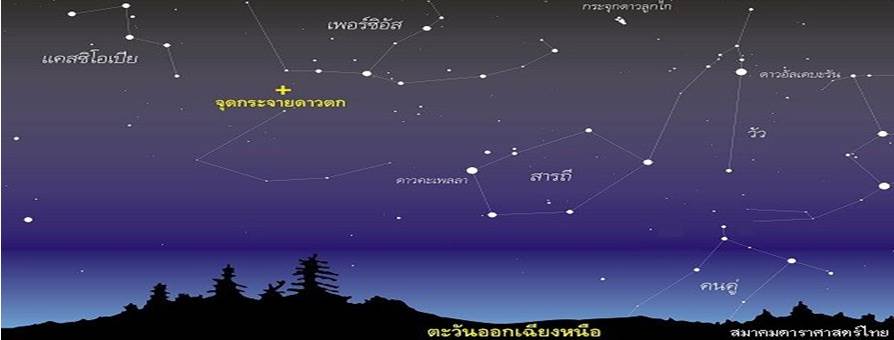 *** ผู้สอนอาจเชิญวิทยากรมาให้ความรู้และสร้างกิจกรรมที่สนุกท้าทายในการเรียนรู้มากยิ่งขึ้น หรือพาผู้เรียนเดินทางเรียนรู้นอกสถานที่อาจจะเป็นศูนย์วิทยาศาสตร์และดาราศาสตร์ท้องฟ้าจำลอง หรือสถานที่จริง เช่น หอดูดาว เขาใหญ่ ฯลฯขั้นที่ระยะเวลาบทบาทของผู้สอนและผู้เรียนโอกาสหรือสิ่งที่นำมาใช้ประเมินผลกิจกรรม: ย่อส่วนระบบสุริยะ (Scale of Solar System)ผู้สอนแจกกระดาษ Post-it ให้ผู้เรียนคิดและเขียนคำตอบจากคำถามว่า เราอยู่ตรงไหนของอวกาศ ?  จากนั้นผู้สอนและผู้เรียนแลกเปลี่ยนมุมมองความคิดเห็นจากคำตอบใน Post-it  โดยให้ผู้เรียนอ่านสิ่งที่ตนเองตอบกัน แล้วให้โอกาสเพื่อนๆ ร่วมกันแสดงความคิดเห็นเพิ่มเติม จากนั้นผู้สอนและผู้เรียนช่วยกันจัดหมวดหมู่คำตอบของผู้เรียน ด้วยการนำ Post-it ที่มีความคิดเห็นใกล้เคียงกันมาไว้ใกล้กัน และแยกหมวดหมู่ความคิดเห็นอื่นๆ ให้ชัดเจน ซึ่งคำตอบที่ได้อาจเป็นคำตอบตามประสบการณ์การเรียนรู้ของผู้เรียนที่ระลึกได้ เช่น จังหวัด ประเทศ ทวีป โลก (ดาวเคราะห์)  ระบบสุริยะ กาแล็กซี เนบิวลา จักรวาล ฯลฯ ผู้สอนและผู้เรียนช่วยกันสรุปคำตอบจากคำถามที่ว่าเราอยู่ตรงไหนของอวกาศ ซึ่งผู้สอนอาจนำภาพมาประกอบให้ผู้เรียนได้จินตนาการได้ง่ายขึ้น จากนั้นผู้สอนชวนผู้เรียนคิดว่า ถ้าความสูงของมนุษย์มีขนาดเท่ากับจักรวาล แล้วอะไรจะมีขนาดเท่ากับมนุษย์ ?ผู้สอนเปิดวีดิทัศน์ Universe Size Comparison เพื่อให้ผู้เรียนเรียนรู้ว่าจักรวาลมีขนาดใหญ่กว่ามนุษย์มากเป็นอนันต์ จาก https://www.youtube.com/watch?v=GATj2tdBJWcผู้สอนและผู้เรียนร่วมกันสรุปการเรียนรู้ที่ได้จากการชมวีดีทัศน์ว่า จักรวาลมีขนาดกว้างใหญ่ไพศาล มีกาแล็กซีมากมายในจักรวาล หนึ่งในกาแล็กซีนั่นคือทางช้างเผือก มีระบบสุริยะในกาแล็กซีทางช้างเผือก ระบบสุริยะประกอบด้วยดาวเคราะห์น้อยใหญ่และเล็กเมื่อเทียบกับดวงอาทิตย์ จากนั้นให้ผู้เรียนสังเกตภาพระบบสุริยะและถามตอบความรู้ทั่วไปเกี่ยวกับระบบสุริยะ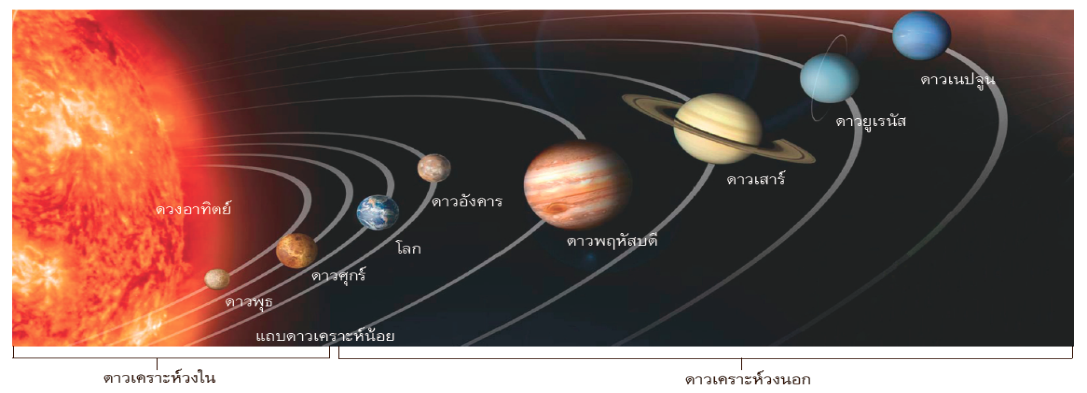 ขั้นที่ระยะเวลาบทบาทของผู้สอนและผู้เรียนโอกาสหรือสิ่งที่นำมาใช้ประเมินผลผู้สอนให้ผู้เรียนแบ่งกลุ่ม ช่วยกันคิด วางแผน ออกแบบ และสร้างแบบจำลองสามมิติที่ย่อส่วนของระบบสุริยะได้อย่างถูกต้องตามมาตราส่วนที่เทียบจากข้อมูลอ้างอิงทางดาราศาสตร์ เช่น ขนาดเส้นผ่าศูนย์ของดาวเคราะห์แต่ละดวง ระยะห่างระหว่างดาวเคราะห์ ฯลฯ  ซึ่งการทำกิจกรรมนี้อาจต้องใช้พื้นที่โล่งกว้าง และผู้สอนอาจเตรียมวัสดุที่จำเป็นต้องใช้ เช่น ดินน้ำมัน ลูกปิงปอง ลูกบาส ฯลฯเมื่อกลุ่มผู้เรียนสร้างสรรค์ผลงานเรียบร้อยแล้ว ให้ผู้เรียนแต่ละกลุ่มช่วยกันวิเคราะห์ ระยะห่างจากดวงอาทิตย์ไปยังดาวเคราะห์แต่ละดวง จากดาวเคราะห์ชั้นในไปยังดาวเคราะห์ชั้นนอกว่าเป็นอย่างไร และ แสดงความคิดเห็นเกี่ยวกับลักษณะของระบบสุริยะจากแบบจำลองที่ได้สร้างขึ้นมา จากนั้นให้ผู้เรียนแต่ละกลุ่มร่วมกันสรุปสิ่งที่ได้เรียนรู้จากการทำกิจกรรม เช่น กระบวนการเรียนรู้ ข้อมูลที่สำคัญและผลการคำนวณที่ได้ ปัญหาหรืออุปสรรคที่พบและการปรับพัฒนาผลงาน ความรู้สึกต่างๆ ที่เกิดขึ้น ฯลฯ  พร้อมทั้งติดภาพถ่ายแบบจำลองระบบสุริยะของกลุ่มตนเองให้ผู้เรียนนำผลงานไปแปะที่ผนังห้อง แล้วแลกเปลี่ยนเรียนรู้กันโดยการเดิน ดู อ่าน คิด และวิเคราะห์ จากผลงานของเพื่อนกลุ่มอื่นๆ ได้อย่างอิสระ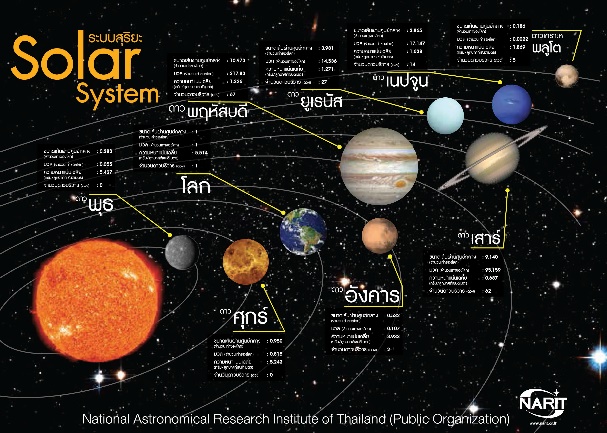 ขั้นที่ระยะเวลาบทบาทของผู้สอนและผู้เรียนโอกาสหรือสิ่งที่นำมาใช้ประเมินผล3ชั่วโมงที่7 - 12วิชา เทคโนโลยีวิชา วิศวกรรมศาสตร์ผู้สอนให้ผู้เรียนได้เรียนรู้เรื่องพื้นฐานที่จำเป็นต่อการทำโครงงาน ซึ่งอาจจะสอดแทรกหัวข้อความรู้ในขณะทำกิจกรรมต่างๆ ได้ เช่น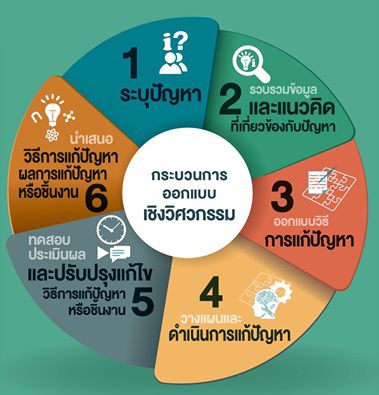 แสง เงา และการมองเห็นลักษณะทางกายภาพของดาวเคราะห์ในระบบสุริยะแรงโน้มถ่วงเวลากับการเคลื่อนที่ด้วยความเร็วแสงโครงสร้างของอวกาศตามทฤษฏีสัมพัทธภาพทั่วไปการใช้โปรแกรมประยุกต์ในการสำรวจอวกาศการออกแบบเชิงวิศวกรรมอย่างง่ายกิจกรรม/โครงงาน: เดินทางข้ามดวงดาว (Space Adventure)ผู้สอนให้ผู้เรียนเรียนรู้ผ่านภาพถ่าย มนุษย์เหยียบดวงจันทร์ แล้วถามชวนผู้เรียนคิดว่า ใครเป็นคนพูดประโยค “นี่เป็นก้าวเล็กๆ ของมนุษย์คนหนึ่ง แต่เป็นก้าวที่ยิ่งใหญ่ของมนุษยชาติ” ? และ เมื่อเห็นภาพนี้แล้วคิดถึงอะไร หรือรู้สึกอย่างไร ? และวิเคราะห์อะไรจากภาพได้บ้าง ?  จากนั้นผู้สอนและผู้เรียนแลกเปลี่ยนเรียนรู้ร่วมกัน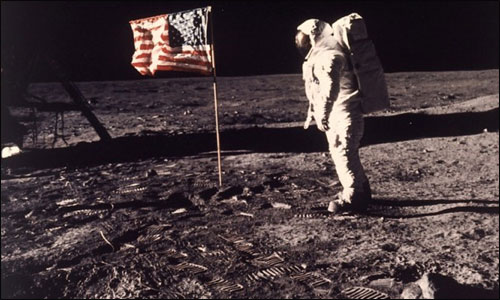 การคิด ออกแบบ และสร้างสรรค์ผลงานการวางแผนและลงมือปฏิบัติงานตามกระบวนออกแบบเชิงวิศวกรรมการใช้เทคโนโลยีอย่างเหมาะสมและสร้างสรรค์การทำงานอย่างเป็นขั้นเป็นตอนการบันทึกการเรียนรู้ เช่น ข้อมูล/ความรู้ กระบวนการเรียนรู้ ผลลัพธ์ที่ได้จากการเรียนรู้ เคล็ดลับที่ได้จากการทำงาน วิธีแก้ไข/ปรับปรุงผลงาน เป็นต้นการตอบคำถามอย่างมีเหตุผล/วิธีคิดในการได้มาซึ่งคำตอบความกล้าแสดงความคิดเห็นของตนเองอย่างมีเหตุผล และเปิดใจรับฟังความคิดเห็นของผู้อื่นการแลกเปลี่ยนเรียนรู้ร่วมกันขั้นที่ระยะเวลาบทบาทของผู้สอนและผู้เรียนโอกาสหรือสิ่งที่นำมาใช้ประเมินผลผู้สอนให้ผู้เรียนแบ่งกลุ่มทำงานตามกระบวนการออกแบบเชิงวิศวกรรม โดยให้ผู้เรียนคิด ออกแบบและสร้างโมเดลจำลองหรือสื่อนำเสนอที่น่าสนใจ ที่ช่วยเล่าเรื่องราวการเดินทางข้ามดวงดาวจากโลกไปยังดาวเคราะห์ในระบบสุริยะหรือปรากฏการณ์อวกาศน่ารู้ เช่น หลุมดำ พายุสุริยะ ฯลฯผู้สอนให้ผู้เรียนแต่ละกลุ่มช่วยกันสืบค้นข้อมูลที่จำเป็นและเป็นประโยชน์ต่อการทำโครงงาน และผู้สอนแนะนำให้ผู้เรียนใช้งาน Google Maps และ Google Sky สำรวจอวกาศนอกโลกผ่านหน้าจอ ซึ่งสามารถปรับมุมมองแบบดาวเทียม (Satellite) และปรับภาพเข้าหรือออกเรื่อยๆ ก็จะพบกับดาวต่างๆ  จากนั้นให้ผู้เรียนแต่ละกลุ่มระดมความคิด วางแผน และทำโครงงานตามที่ออกแบบไว้ ซึ่งผู้สอนอาจแนะนำหัวข้อที่กลุ่มผู้เรียนควรเตรียมนำเสนอ ดังนี้สิ่งสำคัญหรือจุดเด่นที่น่าสนใจในการเดินทางครั้งนี้แนวทางการเดินทางข้ามดวงดาว เช่น เทคโนโลยีอวกาศที่ใช้ การเตรียมความพร้อม การใช้ชีวิตในอวกาศ ระยะทาง ฯลฯลักษณะทางกายภาพของดาวเคราะห์ฯลฯเมื่อผู้เรียนจัดทำโครงงานเสร็จแล้ว ให้ผู้เรียนแต่ละกลุ่มนำเสนอผลงาน โดยเพื่อนกลุ่มอื่นๆ รับฟัง ซักถามข้อสงสัย ชื่นชมให้กำลังใจ ซึ่งผู้สอนอาจเอื้ออำนวยการเรียนรู้ให้กับผู้เรียนด้วยการสร้างบรรยากาศแลกเปลี่ยนเรียนรู้อย่างเป็นกัลยาณมิตรและการตั้งคำถามเชิงสร้างสรรค์ เมื่อแลกเปลี่ยนเรียนรู้กันครบทุกกลุ่มแล้ว ผู้สอนและผู้เรียนร่วมกันสรุปการเรียนรู้และอภิปรายแสดงความคิดเห็นถึง ความก้าวหน้าทางเทคโนโลยีอวกาศและการใช้ประโยชน์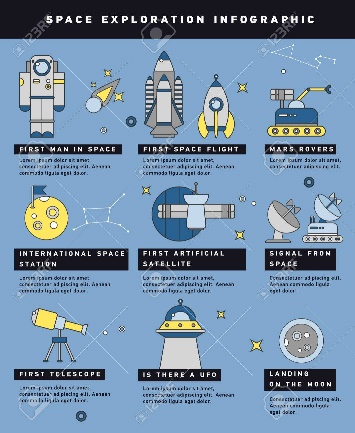 ขั้นที่ระยะเวลาบทบาทของผู้สอนและผู้เรียนโอกาสหรือสิ่งที่นำมาใช้ประเมินผล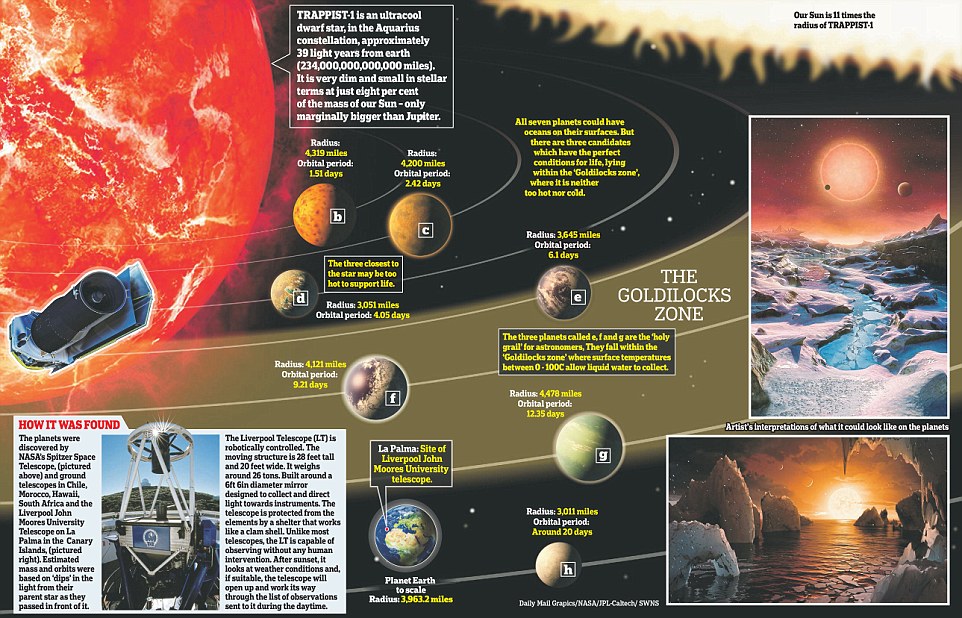 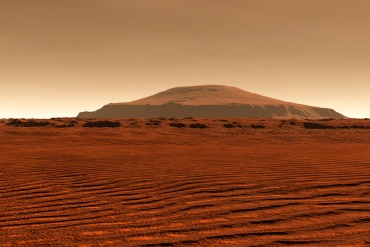 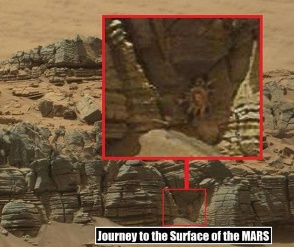 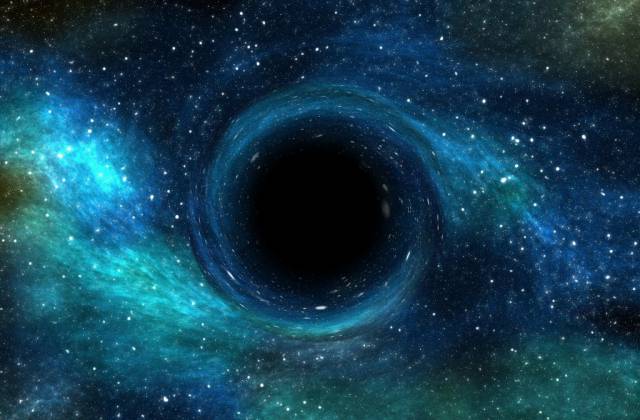 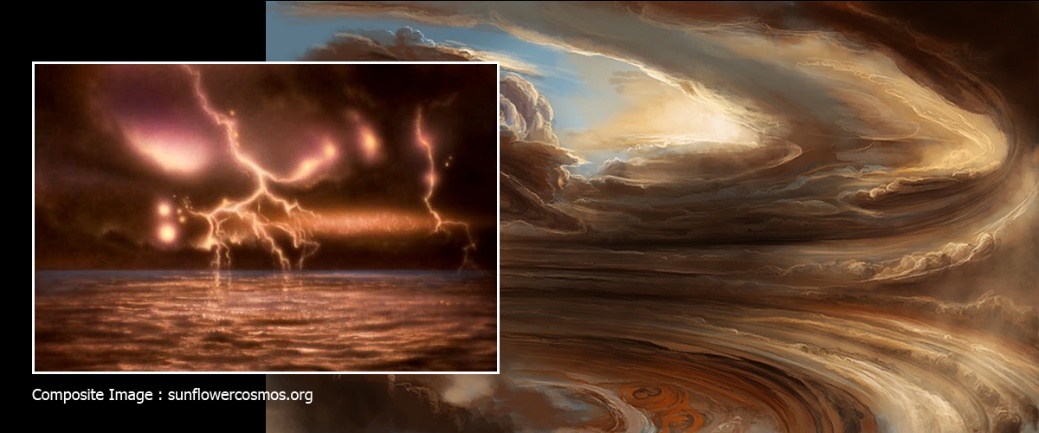 ขั้นที่ระยะเวลาบทบาทของผู้สอนและผู้เรียนโอกาสหรือสิ่งที่นำมาใช้ประเมินผลการนำเสนอผลงานและงานนิทรรศการผลลัพธ์การเรียนรู้ (Presentation & Exhibition)ให้ผู้เรียนร่วมกันระดมความคิดเพื่อจัดบรรยากาศห้องนำเสนอผลงานให้คล้ายกับอยู่ในอวกาศ และจัดลำดับการนำเสนอของกลุ่มโครงงาน พร้อมทั้งออกแบบวิธีการนำพาผู้ร่วมรับฟังอย่างราบรื่นให้ผู้เรียนนำเสนอผลงานตามวิธีการที่ออกแบบไว้อย่างเป็นธรรมชาติ โดยอาจจะนำเสนองานด้วยโปรแกรมหรือแอปพลิเคชัน (MS PowerPoint, Canva, Prezi)  การนำเสนองานด้วยโปสเตอร์ Infographic, การจัดการแสดง Role Play, รูปแบบ Game Show ผ่าน Mobile Application (Kahoot, Quizizz, Plickers, Socrative) ,หรือรูปแบบ TEDx Talks  เป็นต้น และให้นำผลงานการเรียนรู้ของตนเองออกมาแสดงในงานนิทรรศการ โดยให้ผลงานผู้เรียนแต่ละคนหรือผลงานแต่ละกลุ่มทั้งหมดที่ได้ทำในโครงงานมาจัดแสดง พร้อมทั้งตกแต่งบูธแสดงผลงานให้สวยงาม ได้แก่โครงงาน “เดินทางข้ามดวงดาว”ผลงาน “ย่อส่วนระบบสุริยะ”ผลงาน “ตามหาดวงดาว”ผลงาน “ความสัมพันธ์ของโลก ดวงอาทิตย์ และดวงจันทร์”บันทึกการเรียนรู้ผ่านการทำกิจกรรม/โครงงานถ้าเป็นไปได้อาจเปิดโอกาสให้คนที่สนใจเข้าร่วมงาน เช่น คุณครูในโรงเรียน นักเรียนชั้นอื่นๆ เป็นต้น ได้เข้าร่วม ชื่นชมผลงาน พูดคุย ซักถาม และเข้าร่วมกิจกรรมที่บางกลุ่มอาจมีการเตรียมให้ร่วมสนุก และหากมีความพร้อมเรื่องสถานที่ เวลา และโอกาส ควรขยาย Scale ของงานนิทรรศการนี้ด้วยการเชิญบุคคลภายนอกให้มาร่วมงานด้วยจะเป็นประสบการณ์ที่ดีให้กับผู้เรียนได้ดีมากยิ่งขึ้น เช่น ผู้ปกครอง อาจารย์ผู้สอนและนักเรียนจากโรงเรียนอื่นๆ อาจารย์และนักศึกษาสาขาวิชาดาราศาสตร์และอวกาศ หรือสาขาอื่นที่เกี่ยวข้อง เป็นต้นการใช้เทคโนโลยีอย่างเหมาะสมและสร้างสรรค์ความกล้าแสดงความคิดเห็นของตนเองอย่างมีเหตุผลและเปิดใจรับฟังความคิดเห็นของผู้อื่นการตอบคำถามอย่างมีเหตุผล/วิธีคิดในการได้มาซึ่งคำตอบคิดสร้างสรรค์ผลงานจากกิจกรรมการเรียนรู้ขั้นที่ระยะเวลาบทบาทของผู้สอนและผู้เรียนโอกาสหรือสิ่งที่นำมาใช้ประเมินผลการสะท้อนคิดจากสิ่งที่ทำ (Reflection)ให้ผู้เรียนได้สะท้อนความรู้ ความคิด และความรู้สึก ที่มีต่อการเรียนรู้แบบ STEM Project ว่า สิ่งที่แตกต่างระหว่างการเรียนรู้ผ่านการทำโครงงานแบบนี้กับการเรียนแบบเดิมที่เคยเรียนมาสิ่งที่ตัวเองได้เรียนรู้นอกจากเนื้อหาบทเรียนสิ่งที่ตัวเองรู้สึกเปลี่ยนแปลงไปสิ่งที่อยากจะบอกกับตัวเอง/ที่ค้นพบในตัวเองสิ่งที่อยากจะบอกเพื่อนร่วมทีมสิ่งที่อยากจะนำไปต่อยอด/ประยุกต์ใช้ในชีวิตประจำวันเรื่องอื่นๆ ที่อยากพูดให้ผู้เรียนลอง ประเมินตนเองด้วยกราฟใยแมงมุม ซึ่งหัวข้อประเมินอาจจะช่วยกันระดมความคิดว่าควรมีหัวข้อสำคัญอะไรบ้าง และช่วงคะแนนเป็นอย่างไร จากนั้นให้ผู้เรียนประเมินตนเอง พร้อมทั้งให้เหตุผลเพื่อที่จะพัฒนาการเรียนรู้ของตนเอง โดยอาจใช้คำถามว่า ครั้งต่อไปเราจะทำอย่างไรให้ได้คะแนนสูงสุด ?  ลงในกระดาษ A4  ซึ่งผู้สอนและผู้เรียนอาจร่วมกันแลกเปลี่ยนความคิดเห็นเกี่ยวกับการพัฒนาการเรียนรู้ของตนเองได้ตามความสมัครใจ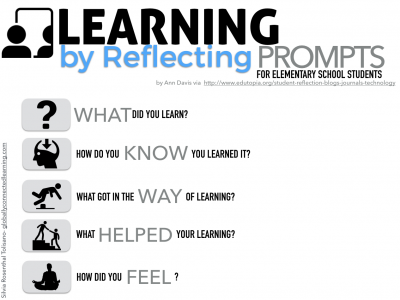 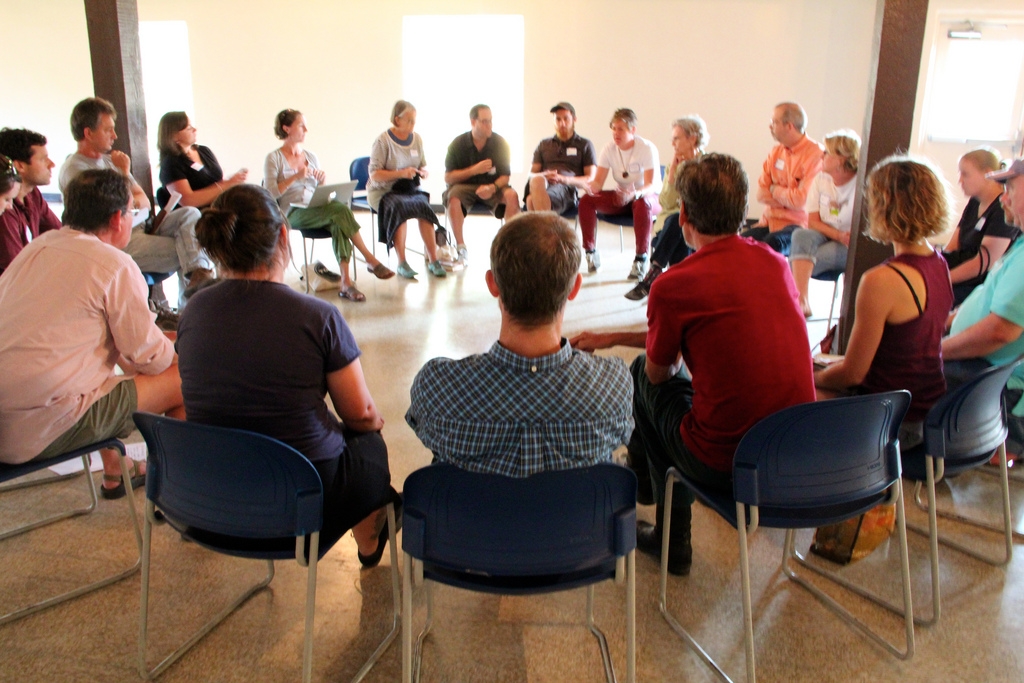 คุณภาพของแนวคิดจากการคิดสะท้อนกลับและการอภิปรายความคิดเห็นร่วมและความคิดเห็นเดิมที่สะท้อนให้เห็นจากการเรียนรู้ในห้องโครงงานการฟังอย่างลึกซึ้ง (สติ)ความคิดสร้างสรรค์ระดมความคิดพร้อมวิธีแก้ปัญหาลำดับขั้นตอน(ลำดับขั้นก่อนหน้านี้)การคิดอย่างมีวิจารณญาณตั้งคำถามและประเมินความคิดและการแก้ปัญหาลำดับขั้นตอน(ลำดับขั้นก่อนหน้านี้)จินตนาการใช้ความรู้สึก ใช้ความเห็นอกเห็นใจ การสังเกต และอธิบายความเกี่ยวโยงของประสบการณ์ของตนและข้อมูลที่ได้สำรวจ ค้นหา ระดมความคิด1, 22, 3เข้าใจบริบทและขอบเขตของปัญหาที่เกิดขึ้นทบทวนทฤษฎีทางเลือกความคิดเห็นและเปรียบเทียบเพื่อหามุมมองเกี่ยวกับปัญหาที่เกิดขึ้น1, 22, 3สอบถามเพื่อสร้างความสัมพันธ์  สร้างมุมมองเชิงบูรณาการ สร้างวินัย และอื่นๆลองเล่นกับความผิดปกติ ความเสี่ยงความคิดที่แตกต่างจากกรอบโดยสิ้นเชิง1, 22, 3ระบุจุดแข็งและจุดอ่อนของหลักฐานข้อโต้แย้ง  คำอ้างและความเชื่อความท้าทายของสมมติฐาน ตรวจสอบความถูกต้อง วิเคราะห์ช่องว่างในการเรียนรู้2, 32, 3ลงมือทำและแบ่งปันนึกภาพ แสดงสิ่งที่คิด ผลิต คิดค้นผลิตภัณฑ์ใหม่ หาวิธีการแก้ปัญหาการทำงานชื่นชมมุมมองความแปลกใหม่ทางการแก้ปัญหาหรือผลกระทบที่อาจเกิดขึ้นได้2, 33ประเมิน หาพื้นฐาน แสดงความคิดเห็น  มีผลิตผลเชิงตรรกะ มีเกณฑ์จริยธรรม หรือสุนทรียศาสตร์ มีการหาเหตุผลตระหนักถึงอคติทางมุมมองของตนเอง (ตามที่ได้รับจากผู้อื่น) ความไม่แน่นอน ข้อจำกัดของวิธีการแก้ปัญหา2, 33ระดับการคิดระดับ 1ระดับ2ระดับ3ระดับ4จินตนาการความรู้สึก ความเอาใจใส่ การสังเกตการอธิบายเพื่อเชื่อมโยงระหว่างประสบการณ์เดิมและความรู้ใหม่สำรวจ ค้นหา และสร้างความคิด(ขั้นตอนที่ 2, 3)ผู้เรียนแสดงให้เห็นการให้ความร่วมมือกับกิจกรรมน้อย ผู้เรียนแสดงให้เห็นการให้ความร่วมมือกับกิจกรรมค่อนข้างน้อย ผู้เรียนแสดงให้เห็นการให้ความร่วมมือกับกิจกรรมอย่างชัดเจน ผู้เรียนแสดงให้เห็นความกระตือรือร้นและมีส่วนร่วมในกิจกรรมอย่างชัดเจนลงมือทำและแบ่งปันแสดงสิ่งที่คิด ผลิตผลิตภัณฑ์ใหม่หาวิธีการแก้ปัญหาการทำงานชื่นชมมุมมองความแปลกใหม่ทางการแก้ปัญหาหรือผลกระทบที่อาจเกิดขึ้นได้(ขั้นตอนที่ 2, 3)สิ่งที่คิดขึ้นใหม่และการอธิบายคำตอบของผู้เรียน ยังมีข้อจำกัดของการยกตัวอย่างประกอบเหตุและผลของการได้มาซึ่งคำตอบสิ่งที่คิดขึ้นใหม่และการอธิบายคำตอบของผู้เรียน มีการยกตัวอย่างประกอบเหตุและผลของการได้มาซึ่งคำตอบบ้าง แต่ยังเบี่ยงเบนไปจากความรู้เดิมเล็กน้อยสิ่งที่คิดขึ้นใหม่และการอธิบายคำตอบของผู้เรียน มีการยกตัวอย่างประกอบเหตุและผลของการได้มาซึ่งคำตอบค่อนข้างชัดเจน มีการอ้างอิงจากศาสตร์อื่นบ้างมาอภิปรายเพิ่มเติมแต่แนวคิดยังคล้ายกับที่เคยมีมาก่อนหน้านี้ แต่ปรับใหม่เป็นรูปแบบของตัวเองสิ่งที่คิดขึ้นใหม่และการอธิบายคำตอบของผู้เรียน มีการยกตัวอย่างประกอบเหตุและผลของการได้มาซึ่งคำตอบชัดเจน มีการอ้างอิงศาสตร์วิชาอื่นๆ มาเชื่อมโยงประกอบ มีเหตุผลที่น่าเชื่อถือ มีการอภิปรายแนวคิดเพิ่มเติมที่ต่างไปจากที่เคยมีมาแต่เดิมเป็นตัวของตัวเองชัดเจน 